Notes:  Mammals						Name: ___________________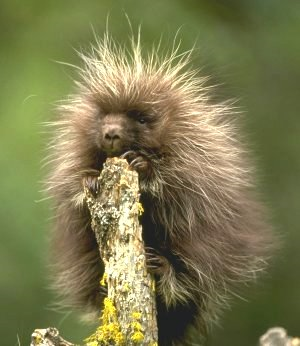 Kingdom: ________________---Phylum: ________________				-----Subphylum:______________-------------Class ________________Characteristics:________________________________________________________________________________________________________________________________________________________________________________________________________________________________________________________________________________________________________________________________________________Evolution of Mammals:Mammals did not come to dominate until the _____________   ___________, after the ________________ became  ________________.Early Mammals were probably ____________ and _______________.How do mammals stay ____________?:____________  insulates most mammals.Some ____________  mammals have a layer of ______________   _______(blubber).What is the _______________?: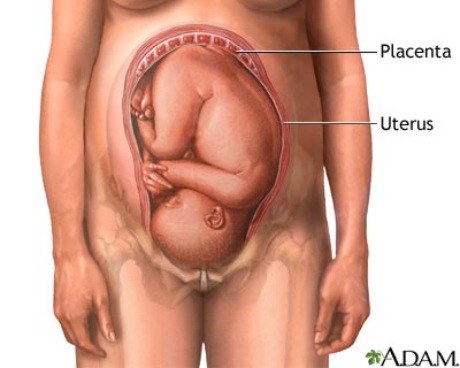 Attached to the _________ of the _________, it provides the _________ with ___________________________.What are _______________   __________?:Only found in _______________, produce ____________ to _________ young.How the _________________    ___________________?: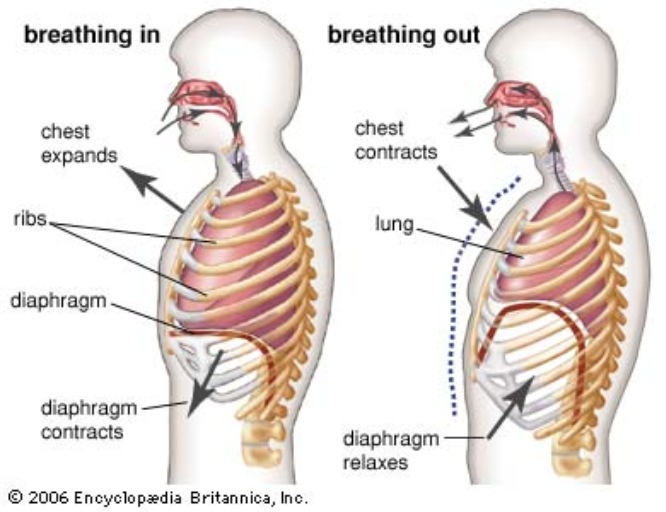 Specialized ____________:________________----- biting________________-----stabbing, holding________________-----crushing, grindingDifferent types of ______________ have different types of __________-----depending on their  __________.________________  have large  __________.________________   have large ________    ______________.The _______________ of ______________  are very large and _________, used for tearing ________________.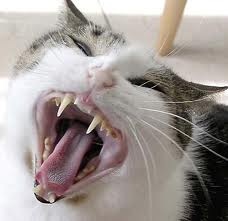 Digestion:________________  have diverse ________.__________________   often have an _________ stomach chamber called a ____________ to help them ________  ___________.This chamber holds ____________ that can ____________   __________  material.Circulation:Mammals have a ___-- chambered ________ and __________ loop circulation.Movement:Mammals are a diverse group.  Some…. 				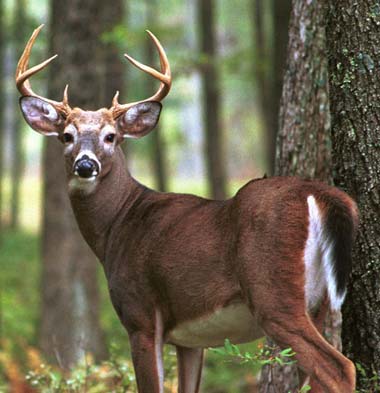 ____________________________________________________________________________  are adapted to a ______________  job.Reproduction:Most mammals give _____________  to ____________ young.There are _________ groups that are exceptions……. _______________(lay eggs)_______________(develop young in a __________)Order Monotremata:_________   ______________ mammals found only in ________________.Have ___________   __________________ (cloaca & egg laying)Have ____________  features (hair, mammary gland)Examples:   __________   __________    Platypus and the _____________ (also called a ____________  Anteater).Order Marsupiala:Mammals _________ their young in an __________ state, babies develop in a _____________.Majority are found in ____________, ___________ are found on other continents.Placental Mammals:______________  Mammals have a ____________   __________ (length of time in ____________).______________  ______________  have been kept and bred by people --- _________, _______, _________, __________... etc. 